Zalety korzystania z gridnerów do suszuZastanawiasz się czy grindery do suszu ułatwią obróbkę konopi? Zapraszamy do zapoznania się z naszym artykułem.Grindery do suszu - korzyści z używaniaMłynki przyspieszają i upraszczają proces oddzielania suchych ziół i znacznie ułatwiają konserwację ziół, gdy są drobno zmielone. Podczas ręcznego rozrywania zioła pyłek i inne substancje roślinne mogą przykleić się do palców, zmniejszając jego siłę działania. Jednak gdy zioło jest zmielone, można je szczelniej upakować do miski lub papieru do zwijania - co oznacza, że ​​zioło jest narażone na mniej tlenu, a zatem spala się mniej przed wdychaniem i zwiększa przepływ powietrza. Oznacza to, że masz większą kontrolę nad tym, jak szybko (lub wolno) i płynnie się pali. Używanie ziół w ten sposób, szczególnie przez fajkę wodną lub bełkotki, może znacznie pomóc w oszczędzaniu zapasów. Grindery do suszu mogą służyć nawet jako przenośny pojemnik do przechowywania niewielkich ilości.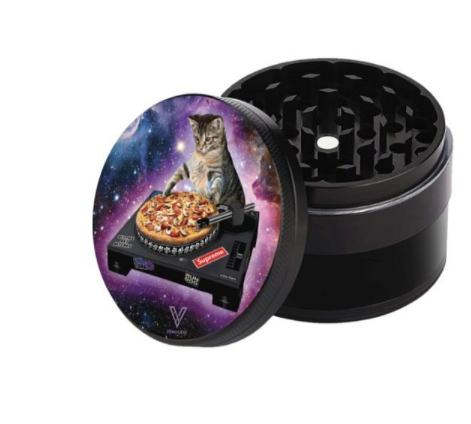 Rodzaje grinderów do suszuWiększość młynków jest metalowa lub plastikowa i ma co najmniej dwa zazębiające się elementy, które tworzą górną komorę i dolną komorę. W górnej komorze znajduje się szereg zębów, które po skręceniu dwóch kawałków i poruszeniu się naprzeciwko siebie tną i mielą wszelkie suche zioła włożone do środka. Następnie zmielone zioło spada przez małe otwory między dwoma kawałkami i ląduje w dolnej komorze. Liczba i kształt zębów różni się w zależności od marki i tak naprawdę zależy tylko od osobistych preferencji, ponieważ każdy z nich zapewnia inny stopień zgrzytania. W naszej ofercie znajdą Państwo gridnery do suszu w różnych rodzajach. 